ปัญหา-เฉลย วิชาธรรมวิภาค น.ธ.โท ครั้งที่ ๔	โครงการอบรมนักธรรมชั้นโท-เอก ก่อนสอบสนามหลวง ปีที่ ๑๓ คณะสงฆ์อำเภอสองพี่น้อง จังหวัดสุพรรณบุรี ภาค ๑๔ ณ วัดพรสวรรค์ ตำบลหนองบ่อ  อำเภอสองพี่น้อง  จังหวัดสุพรรณบุรี วันเสาร์  ที่  ๒๒  ตุลาคม ๒๕๖๐ 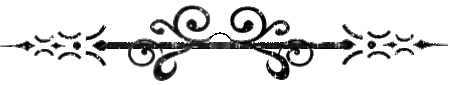 วิปัลลาสคืออะไร?  จำแนกโดยวัตถุเป็นที่ตั้งมีกี่อย่าง?  อะไรบ้าง ?	เฉลย   คือ  กิริยาที่ถือเอาโดยอาการวิปริตผิดจากความจริง มี  ๔  อย่างคือ		๑) วิปัลลาสในของที่ไม่เที่ยงว่าเที่ยง			๒) วิปัลลาสในของที่เป็นทุกข์ว่าเป็นสุข		๓) วิปัลลาสในของที่ไม่ใช่ตนว่าเป็นตน		๔) วิปัลลาสในของที่ไม่งามว่างามวิปัลลาสข้อว่า  “ วิปัลลาสในของที่เป็นทุกข์ว่าเป็นสุข ”  จะถอนได้ด้วยสัญญาอะไร	ในสัญญา ๑๐ ?  ใจความว่าอย่างไร ?	เฉลย  จะถอนได้ด้วยอาทีนวสัญญา ฯ(กำหนดหมายโทษแห่งกาย คือมีอาพาธต่างๆ)		ใจความว่า ภิกษุย่อมพิจารณาอย่างนี้ว่า กายอันนี้แล มีทุกข์มาก มีโทษมาก เหล่าอาพาธต่างๆ ย่อมเกิดขึ้นในกายนี้ ฯความสำคัญ ความคิด ความเห็นในวิปัลลาส มีอาการต่างกันอย่างไรหรือ ท่านจึงจำแนกเป็น ๓ ?เฉลย มีอาการต่างกัน ความสำคัญ โดยความหมายได้แก่ ความจำหรือความกำหนด เช่น ได้เห็นหรือได้ยินมา ก็กำหนดไว้ว่าเป็นอย่างนั้นอย่างนี้ ความคิด คือการนึกไปตามอารมณ์นั่นเอง แต่มีอาการต่างความกำหนด พึงเห็นตัวอย่าง เช่นไปเห็นสิ่งใดสิ่งหนึ่งมาแล้ว เก็บมาคิด ว่าสิ่งนั้นต้องเป็นอย่างนั้นๆ ความเห็น คือความเห็นทางใจ๔. เมื่อบุคคลติดในวิปัสลาส ๔ นี้ ถ้าปรารถนาจะถอนให้พ้นไป จะถอนขึ้นด้วยอาการอย่างไร?เฉลย เมื่อจะถอน ก็ถอนได้ด้วยการเพ่งพิจารณาธรรมที่เป็นปฏิปักข์กัน พึงพิจารณาไตรลักษณ์ คืออนิจจัง ทุกขัง อนัตตา ส่วนข้อท้ายแก้ได้ด้วยการเจริญอสุภสัญญา เมื่อพิจารณาอย่างนี้ ย่อมถอนจากวิปัลลาสได้ ๕. ไตรลักษณ์ที่ว่าเห็นได้โดยยากนั้น เพราะเหตุไร ? เฉลย ไตรลักษณ์ที่ว่าเห็นได้ยากนั้น เพราะมีเครื่องปกปิดไว้ไม่ให้เห็น คือ สันตติความสืบต่อแห่งนามรูป ปกปิดอนิจจตา อิริยาบถ ความผลัด เปลี่ยนแห่งอิริยาบถ ปกปิดทุกขตา ฆนสัญญา ความสำคัญเห็นเป็น กลุ่มก้อน ปกปิดอนัตตา๖. อารมณ์ของสติปัฏฐาน มีเท่าไร? มีอะไรบ้าง ?ภิกษุผู้เจริญสติปัฏฐานพึงมีคุณสมบัติอะไรบ้าง ?    เฉลย   มี  กาย  เวทนา  จิต  ธรรม ฯพึงมี	๑. อาตาปี  มีความเพียรเผากิเลส๒. สัมปชาโน  มีสัมปชัญญะ๗. ในมหาสติปัฏฐานสูตร  สติปัฏฐาน ๔ มีชื่อเรียกอีกอย่างว่าอะไร?   ผู้เจริญสติปัฏฐาน ๔  ตลอด        ๗ วันถึงตลอด ๗ ปี  พึงหวังผลอะไร ? ได้เท่าไร?  อะไรบ้าง ?เฉลย   เอกายนมรรค ฯ พึงหวังผล ๒ อย่างฯ  คือ  พระอรหัตผลในปัจจุบันชาตินี้ ๑  หรือเมื่อวิบากขันธ์ที่กิเลสมีตัณหาเป็นต้นเข้ายึดไว้ยังเหลืออยู่  เป็นพระอนาคามี ๑ ฯ๘. มหาสติปัฏฐานสูตร  พระผู้มีพระภาคตรัสแก่ใคร?  ที่ไหน? การพิจารณากองลมหายใจเข้าออก      เพียงแต่รู้ว่าสั้นยาว ดังนี้ จัดเป็นสติปัฏฐานข้อไหน ?        เฉลย  ตรัสแก่เหล่าภิกษุฯ  ในเวลาที่พระองค์ประทับอยู่ในหมู่ชน ชาวกุรุ  ฯ จัดเป็นกายานุปัสสนาสติปัฏฐาน๙. ปัญหาว่าตายแล้วเกิดหรือตายแล้วสูญจะหมดไปได้ เมื่อเจริญวิปัสสนา  ได้ชั้นไหนแล้ว ?      เพราะได้พิจารณาเห็นอย่างไร?เฉลย  ชั้นกังขาวิตรณวิสุทธิ ฯ  เพราะได้พิจารณากำหนดรู้จริงเห็นจริงซึ่งนามรูปทั้งเหตุทั้งปัจจัย ข้ามล่วง  กังขาในกาลทั้ง ๓ เสียได้ ไม่สงสัยว่า เราจุติมาจากไหน เราเป็นอะไร เราจะไปเกิดที่ไหน เป็นต้น ฯ๑๐. จิตเช่นไร เรียกว่าจิตยิ่ง หรือจิตมีธรรมอย่างอื่นยิ่งกว่า? เป็นส่วนดี หรือส่วนชั่ว จิตเป็นภายใน       กับจิตเป็นภายนอกในมหาสติปัฏฐานสูตรนั้นจะพึงกำหนดต่างกันอย่างไร?เฉลย  จิตที่ไม่ย่อท้อหดหู่ มีความอาจหาญขยันขันแข็งต่อการงานที่พึงทำ เรียกว่า จิตยิ่ง ฯเป็นไปในส่วนดี ฯ จิตที่สงัดแล้วจากกามารมณ์ ไปตามปีติสุขที่เกิดจากวิเวก เป็นจิตภายใน ฯ จิตที่ส่ายไปตามอารมณ์ภายนอกมีรูปเป็นต้น เป็นจิตภายนอกฯพระสมชาย    มนาโป		ออกปัญหาฝ่ายวิชาการ                          	ตรวจแก้ OK